Herøy RK held denne grava vedlike.Sara Thoresen var mor til Magdalena Thoresen som seinare vart gift med Henrik Ibsen..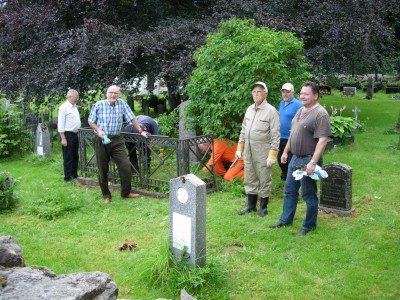 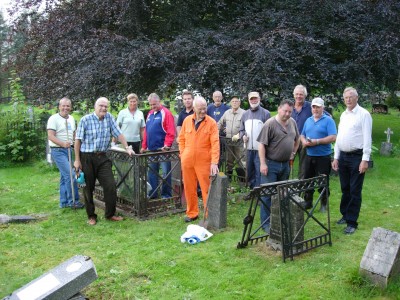 